Electrocuting GrannyLO(s): I can construct a simple circuit to test voltage and record results. Draw a diagram of a simple circuit: Draw a diagram of a simple circuit: Draw a diagram of a simple circuit: Draw a diagram of a simple circuit: Can you include the correct scientific symbols? Can you include the correct scientific symbols? Can you include the correct scientific symbols? Can you include the correct scientific symbols? Fruit or VegetableVoltageObservationsObservationsChallenge: Challenge: Challenge: Challenge: Challenge: Which fruit/vegetable produced the highest voltage? Why do you think this is? Explain!Which fruit/vegetable produced the highest voltage? Why do you think this is? Explain!Which fruit/vegetable produced the highest voltage? Why do you think this is? Explain!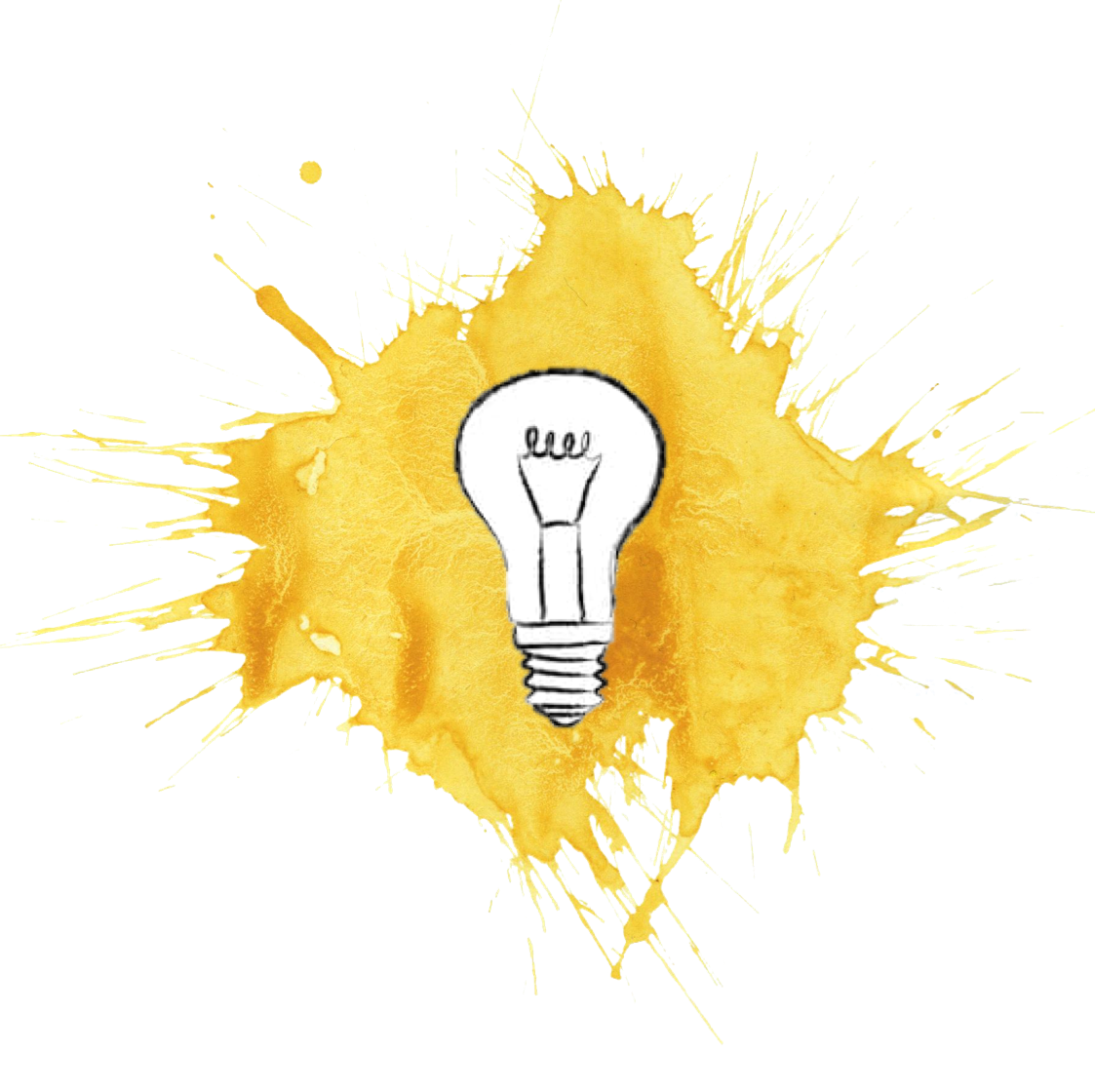 